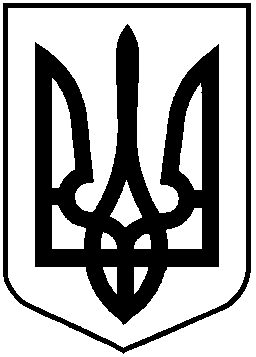 НАЦІОНАЛЬНА КОМІСІЯ З ЦІННИХ ПАПЕРІВ ТА ФОНДОВОГО РИНКУ                                                         Р І Ш Е Н Н Я20.12.2018			         м. Київ				№ 905юстиції України  2014 року за № Відповідно до статті 6 Закону України «Про державне регулювання ринку цінних паперів в Україні»Національна комісія з цінних паперів та фондового ринкуВ И Р І Ш И Л А:1. Схвалити проект рішення Національної комісії з цінних паперів та фондового ринку «Про затвердження Порядку розрахунку кількості голосуючих акцій, що належать фізичній особі або юридичній особі відповідно до фінансових інструментів, передбачених частиною 10 статті 641 Закону України «Про акціонерні товариства»» (далі - Проект) (додається).2. Управлінню методології корпоративного управління та корпоративних фінансів (Пересунько Д.) забезпечити:оприлюднення Проекту на офіційному веб-сайті Національної комісії з цінних паперів та фондового ринку.2винесення Проекту на засідання Національної комісії з цінних паперів та фондового ринку для затвердження.3. Департаменту міжнародної співпраці та комунікацій (Юшкевич О.)  забезпечити опублікування повідомлення про оприлюднення Проекту в офіційному друкованому виданні Національної комісії з цінних паперів та фондового ринку.4. Контроль за виконанням цього рішення покласти на члена Комісії               Лібанова М.Голова Комісії								Т. ХромаєвПротокол засідання Комісіївід 20.12.2018 № 77ПРОЕКТ       НАЦІОНАЛЬНА КОМІСІЯ З ЦІННИХ ПАПЕРІВ ТА ФОНДОВОГО РИНКУ                                                         Р І Ш Е Н Н Я__.__.2018			         м. Київ				№  _____и  2014 року за Відповідно до пункту 13 статті 8 Закону України «Про державне регулювання ринку цінних паперів в Україні» та частини 10 статті 641 Закону України «Про акціонерні товариства»  Національна комісія з цінних паперів та фондового ринкуВ И Р І Ш И Л А:1. Затвердити Порядок розрахунку кількості голосуючих акцій, що належать фізичній особі або юридичній особі відповідно до фінансових інструментів, передбачених частиною 10 статті 641 Закону України «Про акціонерні товариства», що додається.2. Управлінню методології корпоративного управління та корпоративних фінансів (Пересунько Д.) забезпечити:подання цього рішення на державну реєстрацію до Міністерства юстиції України.оприлюднення цього рішення на офіційному веб-сайті Національної комісії з цінних паперів та фондового ринку.3. Департаменту міжнародної співпраці та комунікацій (Юшкевич О.) забезпечити опублікування цього рішення в офіційному друкованому виданні Національної комісії з цінних паперів та фондового ринку.4. Це рішення набирає чинності з дня, наступного за днем його офіційного опублікування.5. Контроль за виконанням цього рішення покласти на члена Комісії                     Лібанова М.Голова Комісії							 		Т. ХромаєвПротокол засідання Комісіївід __.__.2018 № ___ЗАТВЕРДЖЕНОРішення Національної комісії зцінних паперів та фондового ринку__ ______ 2018 року № ___Порядок розрахунку кількості голосуючих акцій (прав голосу за акціями), що належать фізичній або юридичній особі відповідно до фінансових інструментів, передбачених частиною 10 статті 641 Закону України «Про акціонерні товариства»I. Загальні положення1. Цей Порядок встановлює процедуру розрахунку кількості голосуючих акцій (прав голосу за акціями), які прямо або опосередковано належать фізичній або юридичній особі (далі – особа) відповідно до фінансових інструментів, що на дату їх виконання надають своєму власнику право набути голосуючі акції публічного акціонерного товариства (далі – товариство) шляхом їх поставки та фінансових інструментів, які мають подібну економічну природу, але на дату їх виконання не передбачають поставки акцій товариства своєму власнику.2. Орієнтовний (невиключний) перелік фінансових інструментів, що на дату їх виконання надають своєму власнику право набути голосуючі акції  товариства шляхом їх поставки та фінансових інструментів, які мають подібну економічну природу, але не передбачають поставки акцій товариства своєму власнику (далі – фінансові інструменти) розміщений на офіційному веб-сайті Національної комісії з цінних паперів та фондового ринку (далі – Комісія). 3. Під фінансовими інструментами, які на дату їх виконання не передбачають поставки акцій товариства своєму власнику розуміються  фінансові інструменти базовим активом яких є право голосу за акціями.2II. Порядок розрахунку кількості голосуючих акцій товариства(прав голосу за акціями)1. Розрахунок кількості голосуючих акцій товариства (прав голосу за акціями) відповідно до фінансових інструментів, здійснюється особою самостійно.2. Розрахунок кількості голосуючих акцій товариства (прав голосу за акціями), що належать особі відповідно до фінансових інструментів, відбувається з дати набуття права власності на такі фінансові інструменти.3. Особа може набути голосуючі акції одного товариства (права голосу за акціями одного товариства) відповідно до різних фінансових інструментів.4. Розрахунок кількості голосуючих акцій товариства (прав голосу за акціями), що належать особі відповідно до окремого фінансового інструменту здійснюється шляхом множення кількості таких фінансових інструментів на кількість голосуючих акції товариства (прав голосу за акціями) які є базовим активом такого фінансового інструменту.5. При розрахунку підсумкового пакету голосуючих акцій товариства (сумарної кількості голосів за акціями), до кількості голосуючих акції товариства (прав голосу за акціями), які належать особі на правах власності, додається кількість голосуючих акції товариства (прав голосу за акціями), що належать особі відповідно до фінансових інструментів.6. Особа, яка набуває або відчужує фінансові інструменти, якщо в результаті такого набуття або відчуження підсумковий пакет голосуючих акцій товариства (сумарна кількості голосів за акціями) стане більшим, меншим або дорівнюватиме пороговому значенню у 5, 10, 15, 20, 25, 30, 50, 75, 95 відсотків голосуючих акцій товариства (прав голосу за акціями), повинна повідомити таке товариство про зміну порогового значення підсумкового пакету голосуючих акцій товариства (сумарної кількості голосів за акціями).7. За результатами розрахунку підсумкового пакету голосуючих акцій товариства (сумарної кількості голосів за акціями) особа, яка набуває або відчужує підсумковий пакет голосуючих акцій товариства (сумарну кількість голосів за акціями) понад порогові значення, складає повідомлення про набуття або відчуження підсумкового пакету акцій товариства (сумарної кількості голосів за акціями) (далі – Повідомлення), яке надається товариству та одночасно до Комісії у строк відповідно до вимог законодавства.8. Повідомлення повинно містити інформацію відповідно до частини четвертої статті 641 Закону України «Про акціонерні товариства» та Положення про розкриття  інформації емітентами цінних паперів, затвердженого  рішенням 3Комісії від 03 грудня 2013 року № 2826, зареєстрованого в Міністерстві юстиції України 24 грудня 2013 року за № 2180/24712 (із змінами).ІІІ. Державний контроль за розрахунком кількостіголосуючих акцій товариства (прав голосу за акціями)1. Державний контроль за розрахунком кількості голосуючих акцій товариства (прав голосу за акціями), що належать особі відповідно до фінансових інструментів, передбачений статтею 641 Закону України «Про акціонерні товариства» та поданням особою, яка набуває або відчужує підсумковий пакет голосуючих акцій товариства (сумарну кількість голосів за акціями) понад порогові значення Повідомлення, здійснює Комісія.  Начальник управління методології корпоративного управління та корпоративних фінансів				Д. Пересунько 